News & Notes-NovemberApison Elementary School Library Media Center My how time flies when you are busy! Our students have been busy reading many of the Volunteer State Book Award Nominees. We already have some favorites. Our HCDE school board member, Donna Horn, has brought us an armload of books donated by the Rotary Club of Chattanooga Hamilton Place and we are enjoying those, also. Many thanks to her, also, for donating stuffed animals to go along with our new If You Give… books. They are adorable! Mrs. Taneja has been using them with our ELL students. Classes have been learning their way around the parts of a book, sections of the library, and the upper grades are learning about copyright, plagiarism, and citations. I have read three more of the VSBA nominees to classes! We continue to work on checking out the “Just Right” books in all the grade levels. IMPORTANT DATES: November 16-20			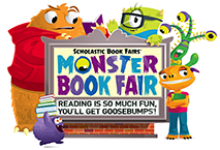 YEAH!!! It’s almost book fair time! A volunteer sign up is available on the parent page of the website and the online site is up and running. Bookmarks, as reminders, will come home soon, followed by the book fair flyer. Students will be previewing the books on the fair the week before the fair is delivered. Please note that the online fair has an extended list of books for purchase and we do receive credit from Scholastic for books purchased online. Grandparents love the site and some students were able to purchase books that we sold out of at school on the site. These books are shipped to the school after the close of the online shopping period, and I distribute them to the students to carry home. If you order online and want the books to be a surprise gift for your child, please email me and I will hold the books in the library for you to pick up. The link for the online fair: http://bookfairs.scholastic.com/homepage/apisonelementaryschoolThe profit from the book fair is our main source of funding for the library, so I do appreciate you participation in this exciting week. Yes, Ms. Farley has a monster costume (not too scary) in the workings!Have a wonderful Thanksgiving!!!Sharon Farley								Apison Library Media Specialist